МОУ средняя общеобразовательная школа № 2г. Малоярославца имени А.Н. Радищева«Утверждаю»Директор МОУ средней общеобразовательной школы № 2 г. Малоярославца имени А.Н. Радищева _____  Н.Г.Жукова 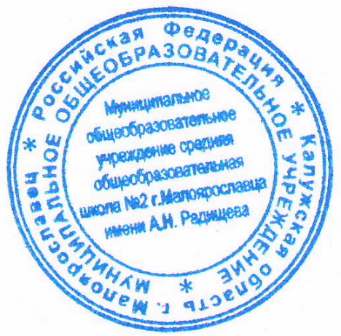 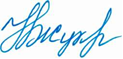 «_30_» декабря 2020 г. ПРОГРАММА РАЗВИТИЯ«Школа социального успеха»на 2021-2024 г.г.Принята  на заседании педагогического совета « 30 » декабря 2020 г., протокол № 4Малоярославец, 2021Паспорт Программы.Содержание ПрограммыОснования разработки Программы  	Средняя школа №2 г. Малоярославца начала свою работу  в ноябре 1954 года. Постановлением Малоярославецкой районной администрации № 1603 от 01 декабря 2009 года муниципальное образовательное учреждение средняя общеобразовательная школа № . Малоярославца перерегистрирована в муниципальное общеобразовательное учреждение средняя общеобразовательная школа № . Малоярославца имени А.Н. Радищева.	Школа по своей организационно-правовой форме является муниципальным учреждением, по виду средняя общеобразовательная школа. Тип учреждения: бюджетное учреждение. 	Школа расположена на территории микрорайона «Развилка»,  который находится ближе к окраине города, значительная часть территории – это  частный сектор (д. Радищево,  микрорайон Немцово).  Так как микрорайон  школы достаточно удален от центра города, в нем нет учреждений дополнительного образования детей, мест отдыха, соответственно, школа должна выполнять все эти функции сама. По социальному статусу учащиеся из различных семей: многодетных (26%), неполных (19%), неблагополучных (24%), злоупотребляющих алкоголем, приезжих из ближнего зарубежья (12%), часто неустроенных в быту, представителями различных конфессий (39%) (на территории микрорайона расположены христианская церковь, молельный дом Христиан Веры Евангельской, обучаются также в нашей школе или находятся на семейном обучении). Но при этом многообразии социальных факторов нам всегда удавалось найти со всеми общий язык, мы составляем единое социокультурное пространство микрорайона. Многие родители (законные представители) как участники образовательного процесса имеют низкую мотивацию на сопровождение своего ребенка, отмечается пассивность ряда родителей к деятельностному участию в жизни школы.Социальный состав учащихся школыКонтингент Сложный социальный контекст, в котором находится школа, социально-экономическое и территориальное неравенства вступают в противоречия с возможностью предоставления качественного образования и получения высоких образовательных результатов.   В то же время есть семьи, имеющие высокую мотивацию к получению их детьми качественного образования. И это заставляет задуматься о ресурсах и внутреннем потенциале педагогического коллектива, позволяющем справиться с вызовами внешней среды. 	Школа с 2000 года постоянно находится в режиме экспериментальной деятельности, результаты которой представлены в докладах и выступлениях на региональных научно-практических конференциях работников системы образования Калужской, Ярославской областей, междисциплинарных научно-практических конференциях, конференциях работников системы образования Малоярославецкого района, опубликованы  в сборниках Министерства образования Калужской области. Районная экспериментальная площадка по теме: «Школа-родители-дети» (1998-2001), областная экспериментальная площадка  по теме: «Формирование толерантности учащихся как фактор социализации личности» (2003-2008), районный опорно-методический центр по теме «Развитие  творческих способностей учащих в системе дополнительного образования» (2008-2009), региональная инновационная площадка по теме: «Развитие креативного мышления учащихся  средней школы как фактор адаптации в информационном обществе» (2010-2013), районный ресурсный центр по теме: «Применение современных инновационных технологий в образовательном процессе как способ повышения качества образования» (2014-2015), с 2017 года работает муниципальная опорная площадка по теме «Кадетский класс ГИБДД  как одно из направлений профильного образования», с января 2018 года - региональная инновационная площадка по теме «Коучинг и наставничество в методическом сопровождении профессиональной деятельности педагогических кадров в образовательном учреждении» и федеральная инновационная площадка по теме «Эколого-гражданское развитие учащихся как фактор социализации личности», с сентября 2020 года на базе школы открыт муниципальный ресурсный центр «Новые возможности для каждого(перелетные дети)».	Материалы и результаты инновационной деятельности одобрены и внедрены в практику работы средней школы № 2, других школ и дошкольных учреждений отдела образования Малоярославецкого района Калужской области:- методические рекомендации «Технология развития критического мышления»;- методические рекомендации «Как воспитать подростка: проблемы, сложности и способы их решения»;- сборник «Советы психолога и рекомендации педагогов».	Повышение уровня обученности обучающихся и улучшение образовательных результатов школы возможно при совершенно новой модели образовательной среды школы, повышении профессиональных компетенций педагогов, обеспечения преемственности между всеми ступениями обучения, расширения системы дополнительного образования, мониторинга образовательного процесса и результатов, повышении мотивации к обучению учеников и их родителей.Анализ исходного состояния школы (включая анализ и прогноз влияний на школу внешней среды/микросоциума (SWOT-анализ).	Школа функционирует в 3 зданиях: основное - постройки 1954 года, в котором в 2012 году произведён капитальный ремонт, здание пристройки 1997 года, здание мастерских 1993 года постройки. Общая площадь помещений учебного заведения – 5936,4 кв.м. Школа рассчитана на 500 учащихся; фактическая наполняемость – 800-900 учащихся, поэтому учебно-воспитательный процесс организован в 2 смены.  Школа располагает 27 учебными кабинетами, в которых имеется необходимый раздаточный, дидактический материал, дополнительная и методическая литература, наглядные пособия, видеотека; одним спортзалом на , столовой на 84 места, кабинетом медсестры, детским стоматологическим кабинетом, библиотекой и читальным залом на 15 мест.  Функционирует 2 компьютерных класса на базе процессоров Pentium, 2 кабинета с техническим оборудованием по проекту «Цифровая образовательная среда».	Оборудован кабинет по направлению «Биотехнология» в рамках проекта «Успех каждого ребенка». 	В каждом учебном кабинете имеются АРМ учителя, мультимедийные обучающие программы. На базе библиотеки установлена модельная библиотека, имеющая 10 рабочих мест для учащихся, МФУ, зона презентации. Создана школьная медиатека. В школе 35 классов, из них 1 класс (10) обучается по ФГОС СОО и 1 класс (11) с профильными группами химико- биологической направленности, 2 кадетских класса с направлением  работы  ГИБДД. Количество учащихся на 1.11.2020 - 976 человек.	На 01 сентября 2020 г. педагогический коллектив состоял из 55 человек, из них: - 4 отличника народного образования; -имеют квалификационные   категории, всего 23 чел.			Первую		 -    10 чел.			Высшую		 -    13 чел.- соответствуют занимаемой должности 21 чел. Неаттестованных – 11 учителей (работающие менее 2-х лет и не подлежащих аттестации, работающие по программе «Учитель для России»).	Средний возраст педагогов 50 лет, пенсионеров 24% от общего количества педагогических работников.Педагогический состав: квалификационные характеристики	Особенности учебного плана, реализующего ФГОС ООО (1-9 классы): содержание образования на ступени начального общего образования реализуется преимущественно за счёт введения учебных курсов, обеспечивающих целостное восприятие мира, деятельностного подхода и индивидуализации обучения по каждому учебному предмету. Планируемые результаты в 1-4 их классах  основываются на требованиях к освоению основных образовательных программ, учитывают содержание базисного учебного плана, фундаментального ядра содержания общего образования, программы формирования универсальных учебных действий, а так же потребности учащихся, родителей и общества.	С 2017/18 учебного года реализуется учебный модуль «Шахматы» во 2 классе, 1 час в неделю, 34 часа в год в рамках предмета физическая культура. Планируемые результаты освоения учебного занятия (модуля) «Шахматы». Предметные результаты освоения программы учебного занятия (модуля) «Шахматы» характеризуют умения и опыт обучающихся, которые приобретаются и закрепляются в процессе освоения учебного занятия (модуля).	Для 4-х классов предметная область «Основы религиозных культур и светской этики»  представлена комплексным учебным курсом «Основы религиозных культур и светской этики» (далее – ОРКСЭ), который  будет изучаться в 4 классе в объёме 34 часов в год, по 1 часу в неделю в течение всего учебного года. Выбор модуля, изучаемого в рамках курса ОРКСЭ,  осуществляется родителями (законными представителями) обучающихся на основании письменных заявлений и фиксируется протоколами родительских собраний.     На основании произведённого выбора формируются группы учащихся. Их количество определяется с учётом необходимости предоставления обучающимся возможности изучения выбранного модуля, а также с учётом имеющихся в  школе   условий и ресурсов. Курс ОРКСЭ включает в себя уроки, посвященные патриотическим ценностям, межкультурному и межконфессиональному диалогу. 	Введение ФГОС  реализуется УМК «Школа России»   в 1-4 классах, учебников, входящих в федеральный перечень учебников, допущенных Министерством образования и науки Российской Федерации к использованию в образовательном процессе в общеобразовательных учреждениях на 2013/14 учебный год (согласно п. 3 приказа Министерства образования и науки Российской Федерации от 31.03.2014 № 253 «Об утверждении федерального перечня учебников, рекомендованных к исполнению  при реализации имеющих государственную аккредитацию образовательных программ начального общего, основного общего, среднего общего образования»).	По данному учебному плану обучаются ученики  1абвг, 2абвг, 3абвг, 4абвг классов по пятидневной рабочей неделе.  Занятия ведутся в две смены: 1 абвг, 3 а, 4 абвг классы – в первую смену, 2 абвг, 3 бвг классы – во вторую.	Соблюдена    максимальная недельная нагрузка при 5-дневной учебной неделе – 21 час - в 1 классе, 23 часа - во 2-4 классах 	Настоящий учебный план для 5-9 классов является составной частью организационного раздела ООП ООО, принятой решением педагогического совета МОУ СОШ №2 г. Малоярославец протокол от №1 от 28.08.2020 года, утвержденной приказом директора от 28.08.2020 года № 212. 	Данный учебный план обеспечивает введение в действие и реализацию требований стандарта, определяет: 1) общий объём нагрузки; 2) максимальный объём аудиторной нагрузки обучающихся; 3) состав и структуру обязательных предметных областей и учебных предметов по классам (годам обучения); 4) распределяет учебное время, отводимое на их освоение по классам и учебным предметам. 5) определяет формы промежуточной аттестации. 	Учебный план для 5-9 классов при получении основного общего образования ориентирован на 5-ти-летний нормативный срок освоения основной образовательной программы основного общего образования. Для лиц с ограниченными возможностями здоровья и инвалидов при обучении по адаптированным образовательным программам он увеличивается не более, чем на 1 год. Продолжительность учебного года в 5 - 8 классах – 35 недель (169 учебных дней). Учебные занятия проводятся по 5-дневной учебной неделе, в первую смену- 5,7,8,9 классы, во вторую смену – 6 классы. Продолжительность урока в 5 -9 классах – 45 минут. Продолжительность перемен после 1,5, 6 урока-10 минут, после 2,3 уроков перемены по 20 минут, после 4 урока- 15 минут Объем домашних заданий в 5 классе -2 часа, в 6-9 классах – по 2,5 ч. 	Учебный план состоит из двух частей — обязательной части и части, формируемой участниками образовательных отношений. Обязательные предметные области и учебные предметы учебного плана:  Русский язык и литература (русский язык, литература)  Иностранные языки ( иностранный язык),  Математика и информатика (математика, алгебра, геометрия, информатика),  Общественно-научные предметы (история России, всеобщая история, обществознание, география),  Основы духовно–нравственной культуры народов России (основы духовно– нравственной культуры народов России),  Естественно-научные предметы (физика, химия, биология),  Искусство (музыка, изобразительное искусство),  Технология (технология),  Физическая культура и основы безопасности жизнедеятельности (физическая культура, основы безопасности жизнедеятельности)	Часть, формируемая участниками образовательного процесса, определяет содержание образования, обеспечивающего реализацию интересов и потребностей обучающихся.  В 5 классах при 5-дневной учебной неделе часть, формируемая участниками образовательного процесса, составляет 0,5 часа и реализуется через усиление учебного предмета математика во втором полугодии в 5 «а», «б» и через углубление учебного предмета русский язык во втором полугодии в 5 «в» с целью отработки специальных знаний и навыков. В 6 -7 классах часть - составляет 1 час и реализуется через усиление учебных предметов: русского языка (0,5 часа) в 7 классе, с целью отработки специальных знаний и навыков, и математики в 6 классе (1 час), алгебры в 7 классе (0,5 часа), для повышения вычислительной культуры обучающихся, более осознанному применению основных понятий, умений и навыков по предмету. В 8 классах часть, формируемая участниками образовательного процесса, составляет 2 часа и реализуется через усиление учебных предметов: 0,5 часа на алгебру для более осознанного применения основных понятий, умений и навыков по предмету, 0,5 часа на факультатив по русскому языку с целью отработки специальных умений и навыков, 1 час на черчение – для развития пространственных представлений и графической грамотности учащихся, приобщения к элементам инженерно-технических знаний.	Особенности учебного плана, реализующего в 10-11 классах: среднее (полное) общее образование призвано обеспечить функциональную грамотность и социальную адаптацию обучающихся, содействовать их общественному и гражданскому самоопределению. Эти функции предопределяют направленность целей на формирование социально грамотной и мобильной личности, осознающей свои гражданские права и обязанности, ясно представляющей потенциальные возможности, ресурсы и способы реализации выбранного жизненного пути. В школе III ступени обучается 2 класса-комплекта: 10-й класс и 11-й класс.	Максимальная нагрузка для учащихся соответствует учебной нагрузке в соответствии с требованиями СанПин 2.4.2.2821-10. в 10-11 классах – 34 учебных часа. Объем домашних заданий в 10-11 классах – до 3,5 часов.	В инвариантной части полностью реализуется федеральный компонент государственного образовательного стандарта общего образования. Обязательными базовыми предметами являются: «Русский язык», «Литература», «Иностранный язык», «Математика», «История», «Обществознание», «Физическая культура», «Астрономия», «ОБЖ». Базовыми учебными предметами по выбору являются: «Физика», «Химия», «Биология», «География», «Информатика и ИКТ». Предмет «Математика» состоит из «Алгебры» и «Геометрии». Часы, отведенные на компонент образовательного учреждения, используются для увеличения количества часов, отведенных на преподавание базовых учебных предметов федерального компонента и предмета «Экология». В 10-х и 11-х классах по одному дополнительному часу выделено на изучение предметов «Русский язык», «Биология», «Литература», «Химия», «История», в 11-х классе - на предмет «Информатика». Ориентируясь на запросы обучающихся и их родителей (законных представителей) учебный предмет «Алгебра» изучается на профильном уровне (4 часа в неделю в 10,11 классы), 2 часа – на изучение геометрии на базовом уровне (добавлено 2 ч. из школьного компонента). 1 час компонента образовательной организации используется на изучение предмета «Экология». Дополнительные часы используются для более качественного освоения отдельных тем программ, для подготовки учащихся к ЕГЭ. При изучении предмета «История» изучаются два курса «История России» и «Всеобщая история». В рамках предмета «Обществознание» рассматриваются вопросы «Экономики» и «Права». Предмет «ОБЖ» преподаётся в объёме 1 часа в неделю в 10-11 классах. Предмет «Физическая культура» в соответствии с рекомендациями МО РФ преподаётся в объёме 3 часов в неделю. Для обучающихся 11-х классов организовано обучение по индивидуальным учебным планам химико-биологического профиля. В учебном плане данного профиля из вариативной части взято по 1 дополнительному часу на изучение химии и биологии. Часы школьного компонента использованы для преподавания экологии (расширение профиля). При выделении часов учитывалось мнение родителей обучающихся и выбор предметов  для итоговой аттестации. Таким образом, на уровне среднего общего образования полностью реализуются часы федерального компонента. Часы регионального компонента и компонента образовательного учреждения реализуются в полном объеме (10 класс – по 8 часов, 11 класс – 10 часов).	С целью создания условий для индивидуального развития ребенка и выявления интересов, склонностей, способностей, возможностей обучающихся к различным видам деятельности в школе организованна внеурочная деятельность по следующим направлениям: спортивно – оздоровительное (1-4 классы - «Азбука здоровья», «Сильные, смелые, ловкие»; 5-8 классы – «ОФП», «Хореография», «Строевая подготовка»), общекультурное (1- 4 классы – «Театр», «Юный художник», изостудия «Акварелька», 5-8 классы - «Вокал», «Волшебный мир кукол», «Кадетский хор»), общеинтеллектуальное (1-4 классы – «Почемучка», «Юным умникам и умницам», «Волшебный мир книг», «Юный исследователь», 5-8 классы – «Журналистика и медиа», «Мир мультимедийных технологий», «Проектирование виртуальных экскурсий», клуб «Что? Где? Когда?»), духовно – нравственное (1-4 классы – «Я и мое Отечество», «Тропинки по родному краю»), социальное (1-4 классы – «Разговор о правильном питании», 5-8 классы – «Юный инспектор движения»).  Дополнительное образование учащихся  9-11 классов направлено на их адаптацию к жизни в обществе, профессиональную ориентацию: работают кружки «Занимательная биология», «За страницами учебника химии», «Я и моя профессия».	Система традиционных общешкольных мероприятий способствует воспитанию чувства коллективизма  и обеспечивает успешную социализацию учащихся:1. День знаний.2. Школьная военно-спортивная игра «Зарница».3. Предметные методические недели, олимпиады.4. Общешкольные родительские конференции, собрания5. Дни открытых дверей для родителей, социума,  будущих первоклассников.6. КТД «Выборы президента школы».7. Деятельность отряда ЮИД.8. Вечер встречи с выпускниками.9. Встречи с ветеранами Великой Отечественной войны, тружениками тыла, участниками локальных конфликтов10. Ежегодная конференция «Интеллект будущего рождается сегодня».11. Митинг, посвященный Дню Победы.12. Праздники Последнего звонка, выпускные балы.   	В школе реализуется программа воспитания и социализации обучающихся, которая предусматривает формирование нравственного уклада школьной жизни, обеспечивающего создание эффективной развивающей среды и включающего воспитательную, учебную, внеучебную, социально значимую деятельность обучающихся, реализуемую в совместной социально-педагогической деятельности школы, семьи и других субъектов общественной жизни. 	Формы организации работы: - урочная деятельность - внеурочная деятельность-  организация досуга - социальное проектирование - экскурсии, лекции, семинары-практикумы, тренинги, деловые игры, презентации.- мониторинг, диагностика - сотрудничество с образовательными учреждениями, организациями дополнительного образования, общественными организациями.      	В 2010 году в нашей школе был создан первый кадетский класс направленности ГИБДД. Основные  цели кадетского образования:- интеллектуальное, культурное, физическое и нравственное развитие учащихся, - адаптация к жизни в обществе,- создание основы для подготовки граждан к служению Отечеству на гражданском и военном поприще. В настоящее время функционируют в школе 2 класса ГИБДД. В кадетских классах в дополнение к программе среднего и общего образования проводятся спецкурсы: «Я – кадет», «Основы рукопашного боя», «Строевая подготовка», «ПДД», НВП, «Хореография», «Деловой русский», «Автодело», «Основы административного права», «Полезные привычки».2.1. Анализ учебно-воспитательного процессаУчебные результатыРезультаты завершения учебного года	Анализируя результаты учебной деятельности по годам, успеваемость и качество обучения стабильно увеличиваются.По итогам данного периода можно сделать следующие выводы:- в целом учителя профессионально владеют учебным материалом, ставят цели, исходя из содержания, вместе с обучающимися определяют учебные задачи и решают их, поощряя инициативу учащихся;- следует отметить положительную роль в развитии воспитания обучающихся через уроки мужества, творческие работы и выступления учащихся, смотры, конкурсы и фестивали, экскурсии, классные часы;- учителями – предметниками недостаточно эффективно проведена индивидуальная работа с учащимися. При своевременной и грамотно построенной работе классных руководителей, учителей – предметников и администрации школы около 7 % обучающихся могут учиться без итоговых троек и пополнить ряды хорошистов. Незначительный рост успеваемости обусловлен переходом на дистанционное обучение, вследствие которого многие уч-ся смогли улучшить свои результаты.- учителям – предметникам и классным руководителям необходимо уделять особое внимание работе с резервом хорошистов с целью повышения качества знаний обучающихся, активнее использовать дифференцированную работу, индивидуальный подход в обучении. - классным руководителям активизировать работу с родителями обучающихся по повышению качества знаний обучающихся.Можно выделить ряд факторов, отрицательно влияющих на качество знаний школьников:1. Низкий уровень мотивации школьников к обучению;2. Слабая работа педагогов с неуспевающими и «одарёнными» учениками;4. Ряд учителей формально относятся к обучению школьников самопознанию, самооценке своей деятельности через рефлексию;5. Низкий уровень сформированности организационных умений обучающихся, где они плохо представляют себе цели и задачи, прогнозы своей    учебной деятельности.6. Слабый контроль родителей, отсутствие контроля со стороны родителей (законных представителей обучающихся).В соответствии с программой развития образовательного учреждения в нашей школе создана система дополнительного образования, целью которой является выявление и развитие творческих способностей учащихся, формирование духовно богатой, творческой, физически здоровой личности. Школа стремится выполнить основную задачу дополнительного образования - создать условия для самоопределения и развития школьника. 	Организация внеурочной деятельности школьников характеризуется не случайным набором кружков, секций, клубов, в школе проводится анкетирование детей и родителей с целью выяснения их пожеланий, интересов в организации занятости учащихся после уроков. 	Возраст детей, участвующих в реализации программ дополнительного образования, разный: это группы учащихся 1, 2, 3 ступеней школы, разновозрастные объединения.	Внеурочную деятельность в школе организована в соответствии с требованиями ФГОС, для вовлечения обучающихся в исследовательские проекты, творческие занятия, спортивные мероприятия. Внеурочная деятельность организуется по выбору обучающихся и их родителей во внеурочное время. Между уроками и занятиями внеурочной деятельности предусмотрен перерыв не менее 40 минут. Продолжительность занятий – 45 минут. Занятиями внеурочной деятельности и в системе дополнительного образования охвачено около 80% обучающихся школы. Кроме этого дети посещают занятия в ДЮСШ, музыкальной школе, школе искусств.	Особого внимания требуют к себе «педагогически запущенные» дети – так называемые «трудные» подростки. В школе работает Совет профилактики, дисциплинарная комиссия, куда входят старшеклассники, родители, социальный педагог, педагог-психолог, заместитель директора по ВР.  Это профилактическая работа с обучающимися, состоящими на учете в КДНиЗП, ОППН и входящими в «группу риска»: контроль за учебой, поведением, систематическую и своевременную работу по фактам. Дисциплинарная комиссия заседает 1 раз в четверть. В течение 2018-2020 годов был составлен реестр детей, которые требуют дополнительного внимания. В таком реестре мы собрали учеников, у которых проблемы с дисциплиной или учебой. 	Анализируя работу школы с детьми «группы риска», необходимо указать и проблемы, которые возникают вовремя этой деятельности - необходимость более четкой индивидуальной работы с детьми «группы риска» и неблагополучными семьями. Поиск новых подходов к таким родителям ввиду того, что они редко присутствуют на общих родительских собраниях и индивидуальных беседах. Работу в данном направлении необходимо продолжить, чтобы снизить количество учащихся, состоящих на учете в КДН, ОППН и внутришкольном учете.	В школе на протяжении многих лет идет работа по развитию ученического самоуправления. С учетом плана воспитательной работы школы составляется план работы САШа. В период 2017-2020 гг регулярно проводились заседания органа ученического самоуправления, где велась подготовка различных мероприятий, заслушивались отчеты о проделанной работе. Совет старшеклассников помогает в организации дежурства, следит за порядком и дисциплиной учащихся, за внешним видом. Совет старшеклассников помогает организовать Зарницу, соревнования, эстафеты, различные КТД.	В целях укрепления взаимодействия семьи и школы, повышения воспитательного потенциала родительской общественности, обеспечения открытости системы образования, предупреждение родителей от наиболее распространенных ошибок в воспитании детей в школе проводились:Родительские собрания («Профилактика правонарушений и свободное время учащихся», День открытых дверей), 1-2 классы. Влияние здорового образа жизни родителей на развитие и воспитание ребенка. 3-4 классы. В воспитании мелочей не бывает. 5-6 классы. Психологические особенности возрастного периода и рекомендации родителям. 7-8 классы. Культура учебного труда и организация свободного времени. 9-11 классы. Система ценностей старшеклассника. 2 полугодие Консультация для родителей по вопросам; 1. Организация работы классного родительского комитета 2. «Современный подросток: психология, имидж, нравственные ценности» 3. «Профессии, которые выбирают наши дети» 4. Организация летней занятости детей 	Наряду с успехами в воспитательной работе имеются негативные тенденции: снижение интереса родителей к делам и проблемам школыснижение интереса учащихся, родителей к массовым досуговым мероприятиям;рост потребительского отношения к школе;существует некая отстраненность родителей от воспитания своих детей;необходимо активнее привлекать родителей к планированию воспитательной деятельности, разнообразить формы работы с родителями.	За последние годы наиболее важными достижениями коллектива школы являются следующие:Более эффективным стало педагогическое влияние на процесс развития личности ребенка, формирование его нравственного, познавательного, коммуникативного, эстетического, трудового, физического потенциала;Происходит интеграция учебного и воспитательного процессов в разрешении целей и задач воспитания;Продолжают развиваться формы взаимодействия семьи и школы, такие как: праздничные совместные вечера, отчеты детей перед родителями, родительские лектории;Классными руководителями осознана полезность работы по формированию самостоятельности и сплоченности детского коллектива, необходимость диагностической работы по изучению личности, сплочённости детского коллектива, необходимость совершенствования форм и методов воспитания через повышение мастерства классного руководителя;Бережно сохраняются и преумножаются традиции школы;Ведется постоянное сотрудничество и взаимодействие с организациями – субъектами системы воспитания.2.2. Анализ научно – методической работы школыВ период 2017-2020 год педагогический коллектив школы работал над методической темой «Эколого-гражданское развитие учащихся как фактор социализации личности». Цель: Средствами эколого-гражданского развития способствовать социализации учащихся.Задачи:Совершенствование методического уровня педагогов в овладении современными педагогическими технологиями;Оказание методической помощи молодым учителям, формирование у них индивидуального стиля творческой деятельности через реализацию программы наставничества и коучинга;Создание условий для развития	общегражданских ценностей и эколого-гражданского правосознания учащихся в урочной и внеурочной деятельности с целью социализации учащихся;Продолжение работы по обобщению и распространению передового педагогического опыта;Развитие системы работы с детьми, имеющими повышенные интеллектуальные способности;Наиболее активная деятельность осуществлялась по таким направлениями научно-методической работы, как:Повышение профессиональной компетентности педагогических кадров:1.1. Аттестация руководящих и педагогических работников;1.2. Повышение квалификации;1.3. Участие педагогов в семинарах, вебинарах, научно-практических конференциях, в иных формах профессиональной активности.Методическое сопровождение инновационной деятельности:2.1. Работа РИП и ФИП;2.2. Участие в профессиональных конкурсах;2.3. Работа с одаренными детьми.Для успешной реализации образовательной программы школы была организована работа методических объединений по направлениям учебного плана. В школе работают методические объединения учителей начальных классов, русского языка и литературы, математики, иностранного языка, учителей естественнонаучного цикла, учителей истории и обществознания, физкультуры и ОБЖ, эстетического цикла, ШМО классных руководителей.        В соответствии с общей темой школы были выбраны темы работы ШМО и самообразования учителей. Деятельность школьных методических объединений строилась на основе планирования работы на учебный год с учетом общешкольных методических проблем. В соответствии с годовым планом школы проведены предметные недели. Формы методической работы, используемые в школе: -Тематические педагогические советы. -Методический совет. -Методические объединения учителей. - Открытые уроки.  -Предметные недели.  -Разработка методических рекомендаций в помощь учителю по ведению школьной документации, по организации, проведению и анализу современного урока. - Участие в научно-практических конференциях разного уровня.Педагоги школы работают над темами по самообразованию, в целях обмена опытом и повышения профессиональной компетентности выступают на конференциях и участвуют в конкурсах профессионального мастерства.Участие педагогов в семинарах, конкурсах, конференциях разного уровняУчастие в муниципальных, региональных и областных профессиональных конкурсах характеризует стремление учителя не только к передаче своего, но и восприятию чужого опыта, его профессиональное честолюбие, конкурентоспособность. Сам факт участия в каком-либо профессиональном конкурсе, независимо от достигнутого результата (победа или участие) определенно свидетельствует в пользу претендента, так как характеризует стремление учителя к постоянному повышению своей профессиональной компетентности, его возможности для профессионального роста.  В 2018 -2020 годах в школе осуществлялась активная инновационная работа.Цель инновационной работы нашего педагогического коллектива - создание условий для обеспечения дальнейшего плодотворного развития и функционирования образовательного учреждения, повышение уровня преподавания педагогов школы за счёт использования новых технологий, повышения профессионального мастерства педагогов и развитие одаренности способных обучающихся. Инновационная работа велась по двум направлениям:организация эколого- гражданского образования учащихся;наставничество и коучинг в ОО.С 1 января 2018 года школе присвоен статус федеральной инновационной площадки по теме «Эколого-гражданское развитие учащихся как фактор социализации личности». Данный проект является одним из основных, концептуальных направлений в деятельности школы. Ведущая идея проекта заключается в поиске и организации взаимодействия с теми партнерами, которые заинтересованы в ресурсах школы: фирм, образовательных учреждений и организаций, готовых вкладывать усилия и средства в профессиональное становление учащихся как своих будущих работников. В рамках работы по проекту делегация нашей школы приняла участие в V международном экологическом форуме в секции «Экопросвещение в действии!», организованном Министерством природных ресурсов и экологии Калужской области. В рамках Форума работала интерактивная выставка, на которой мы представили продукты лучших ученических проектов; на территории Куйбышевского района проходил экологический слёт «Подари планете жизнь» приуроченный к V Международному экологическому форуму. Команду нашей школы представляли учащиеся 8 «Б» и 9 «Б» классов. Три дня пребывания на слёте были насыщенными и познавательными. Ребята прослушали курс лекций, посетили мастер-классы, сходили в поход по историческим местам сражений Великой Отечественной войны, посетили занятия с экологами из КГУ, сотрудниками КРЭО и музея мусора «МУ-МУ», где узнали о системе переработки вторичного сырья.  Организаторы отметили плодотворную работу всех участников, вручив благодарственные письма и пригласили поучаствовать на пятом слёте 2020 года.	Ежегодно учащиеся 10 – 11 классов принимают участие в Форуме молодых исследователей в дни Фестиваля Науки в МГУ в городе Москве МГУ имени М.В. Ломоносова, представляя свои проекты и становятся победителями и призерами.Учащиеся школы активно принимают участие в экологических мероприятиях начиная с 1 класса: - акция «Собери батарейки – помоги ежику», акция «Сохрани ёлочку», в акциях приуроченных ко дню Земли, ко дню птиц и д.р.;- в рамках экологического проекта «Вторая жизнь пластика» учащиеся 8-10 классов приняли участие в экомарафона и квесте «Наши следы на Земле»;- для учащихся 2-6 классов в дни школьных каникул была организована экологическая смена «Станция юннатов», в период с 2019-2020 было состоялось 4 смены, в которых приняло участие 167 учащихся.В рамках реализации программы развития по эколого-гражданскому воспитанию учащиеся принимали активное участие в акциях, конкурсах и давали открытые мероприятия по внеурочной деятельности: «Сдай макулатуру – спаси дерево»,  «Сдай батарейку – спаси ёжика»«Солдатский платок»«Неделя добра»«Покорми птиц»Всероссийский экоурок «Хранители воды» Всероссийский экоурок «Как жить экологично в мегаполисе»Игра-викторина «Знатоки природы»Классные часы «Экологическая безопасность Земли», «Экология. Водные ресурсы», «Лес - наше богатство»Областной этап Всероссийского детского экологического форума «Зелёная планета 2018» Экскурсия на экоферму (Коллонтай)Международный конкурс «Я люблю природу».Участие учащихся в конкурсах и научно – практических конференцияхС 2018 года школа является региональной инновационной площадкой по теме «Коучинг и наставничество в методическом сопровождении профессиональной деятельности педагогических кадров в образовательном учреждении». Цель проекта: создание постоянно действующей модели методического сопровождения на основе коучинга и наставничества педагогических кадров в образовательном учреждении.В настоящее время в МОУ средняя общеобразовательная школа №2 г. Малоярославца имени А.Н. Радищева работают 9 молодых специалистов (стаж работы – от 9 месяцев до 3 лет): четверо участников проекта «Учитель для России», трое выпускников педагогического колледжа, 2 выпускницы КГУ. В школе проводятся круглые столы, на которые собираются все наставники, коучи и молодые специалисты.Для педагогического коллектива школы педагогами из программы «Учитель для России» проводились тренинги с целью развития у участников навыков обучения сотрудников в процессе работы и формирования представлений о том, как создать систему передачи опыта и профессиональных знаний.В 2018-2020 гг. молодые учителя участвовали в районном конкурсе педагогического мастерства «Я в педагогике нашел свое призвание» в номинациях «Лучший молодой учитель» (Махота Я.С., учитель начальных классов), «Самый классный классный» (Кузьмина С.А., учитель начальных классов) и стали лауреатами. Подготовка к мероприятию проходила совместно с наставниками (Копыловой Н.А., Волковой А.В.); «Лучший учитель» (Кутявина Г.П., учитель истории и обществознания), стала победителем. Молодые педагоги приняли участие в районном конкурсе проектов, представив продукты своей деятельности за год - «Театральная студия» (Будяшкина Р.Н., педагог - организатор), «Арт - терапия» (Токмакова А.В., учитель немецкого языека), «Благоустройство школьной образовательной среды» (Кузьмина С.А., учитель начальных классов) и другие. Учителя – наставники (Зенина Е.А., учитель истории) и молодые педагоги (Кутявина Г.П., учитель истории) выступили на региональной педагогической научно-практической конференция, посвященной памяти народного учителя РФ А.Ф. Иванова, где поделились своими проблемами и позитивным опытом работы в направлении коучинга и наставничества.  В рамках работы РИП были организованы мастер – класс «Использование современных образовательных технологий в учебном процессе» и практикум «Методика проведения внеклассных мероприятий и праздников». Ежегодно, 2 раза в месяц, наставники посещали уроки и внеклассные занятия молодых специалистов, совместно анализировали и планировали дальнейшую работа.Всё это стало стимулом для молодых педагогов нашей школы в самосовершенствовании, способствовало их профессиональной и личностной самореализации.20 декабря 2019 в школе состоялся районный семинар заместителей директоров по УВР по теме «Коучинг и наставничество в методическом сопровождении профессиональной деятельности педагогических кадров в образовательном учреждении». В рамках семинара учителями было проведено 3 открытых урока и 2 мастер – класса, на которых была показана совместная работа наставника и молодого педагога. Для заместителей директоров и педагогов школы коуч программы «Учитель для России» Татьяна Дроздова провела тренинг «Как слышать и слушать». В заключении мероприятия на круглом столе были подведены итоги работы школы, где педагоги и гости поделились своими проблемами и положительными результатами по теме семинара.С 2017 года в школе работает муниципальная опорная площадка по теме «Кадетский класс ГИБДД как одно из направлений профильного образования».Деятельность МОП по профилактике детского дорожно-транспортного травматизма.	Анализ работы педагогического коллектива показывает стабильную динамику и активность педагогов в обобщении и систематизации имеющегося педагогического опыта: - ежегодно педагоги принимают участие в конкурсах педагогического мастерства; -16% педагогов публикуют статьи с обобщением собственного опыта, эффективными методами и приемами работы, авторскими разработками; - выросло количество педагогов, принимавших участие в районных и областных семинарах, выступая с опытом работы.	Таким образом, школа в настоящее время, располагая образовательным содержанием, востребованным социумом, продолжает свою работу в режиме развития. Анализ условийПроблема, цели и задачи Программы	В условиях проведенного в учреждении анализа действующих подходов к организации и управлению качеством образования выявлены проблемы: ежегодно увеличивается число учащихся, имеющих различной степени отклонения в психофизиологическом развитии; высокая доля школьников, не достигающих удовлетворительного уровня функциональной грамотности, а так же недостаточный уровень сформированности социальных компетенций и гражданских установок учащихся, вследствие чего рост числа правонарушений и асоциальных проявлений в подростковой среде – все приводит к низким образовательным результатам.	Цель Программы: создание модели образовательной среды школы, способствующей успешной самореализации учащихся через формирование системы педагогической, психологической, и информационной поддержки школьников.	Задачи Программы: - создать информационно – методическое пространство, способствующее совершенствованию профессионального мастерства педагогов через обучающие семинары и мастер - классы;- обеспечить преемственность между всеми ступенями обучения на уровне методологии, содержания и методики, психологической комфортности;- расширить систему дополнительного образования для развития детских способностей через участие в проектах «Успех каждого ребенка» и «Цифровая образовательная среда»;- повысить мотивацию к учению и уровень обученности через участие в проекте «Персонализированная модель образования» и овладение универсальными методами практической и исследовательской деятельности учащимися школы.Концепция Программы развития	В результате проблемно-ориентированного анализа состояния школы выделены следующие направления обновления школьной образовательной среды: - совершенствование кадрового потенциала; - обеспечение доступности качественного образования для всех учащихся, независимо от их стартовых возможностей;- развитие социальных компетенций и гражданских установок обучающихся.	В качестве основного инструмента развития школы рассматривается совокупность проектов различных уровней (участие в проекте «Успех каждого ребенка», в проекте «Цифровая образовательная среда» и «Персонализированная модель образования», а так же работа муниципального ресурсного центра «Новые возможности для каждого (перелетные дети)»), включающих обоснованный набор образовательных и иных социально-культурных услуг, реализуемых образовательным учреждением.	Проект «Успех каждого ребенка». Цель проекта: обеспечение к 2024 году для детей в возрасте от 5 до 18 лет доступных для каждого качественных условий для воспитания гармонично развитой и социально ответственной личности путем увеличения охвата дополнительным образованием 80 % от общего числа детей (в том числе охвата не менее 27% детей по дополнительным общеобразовательным программам естественнонаучной и технической направленностей), обновления содержания и методов дополнительного образования детей, развития кадрового потенциала и модернизации инфраструктуры системы дополнительного образования детей.	С сентября 2020 года на базе школы реализуется федеральный проект «Успех каждого ребенка», в котором участвует 90 детей в возрасте от 7 до 18 лет. Дополнительно будут проводиться занятия по естественнонаучному направлению. Благодаря участию в проекте школа получила не только отремонтированный класс, но и специализированное оборудование по одному из направлений - биотехнология. В рамках данного направления будут разработаны общеобразовательные программы дополнительного образования для учащихся разных возрастных групп (5-11 класс). Это, в первую очередь, дополнительное образование, профориентация и поддержка талантливых детей. 	Проект     ориентирован на обучающихся, учителей и родителей.  Связан с разработкой оптимальной для школы образовательной программы, где диалоговые и коммуникативные технологии занимают ведущее место. Важным моментом реализации программы являются индивидуальная и групповая работа с обучающимися, активизация их познавательных возможностей и творческого потенциала, организация работы по формированию у обучающихся и их родителей опыта выбора, выбора индивидуального образовательного маршрута на средней   и старшей ступенях образования	Занятия посвящены изучению основ микроскопирования, строению клеток и тканей различных организмов. Ребята не только научатся пользоваться увеличительными приборами, но и проводить научные биологические исследования, правильно организовывать эксперимент и анализировать его результаты, выращивать культуры бактерий и грибов на различных питательных средах. Почти 70% учебного времени в данном направлении - практические занятия. Основной целью занятий будет не только и не столько изучение биологических объектов, сколько повышение познавательного интереса ребят, выявление их склонностей к научной деятельности и просто повышение интереса к тому, что находится рядом с нами.	Немалое место, особенно в старшей группе, отводится профориентационной работе. Ребята познакомятся с профессиями, связанными с биотехнологией, и, возможно, эти занятия откроют им дверь в большой и перспективный мир биотехнологии. Занятия по программам будут проводиться во внеурочное время. 	Проект «Цифровая образовательная среда». Цифровая образовательная среда (далее – ЦОС) – совокупность условий для реализации образовательных программ с применением электронного обучения, дистанционных образовательных технологий, с учетом функционирования электронной информационно-образовательной среды, включающей в себя электронные информационные ресурсы, электронные образовательные ресурсы, совокупность информационных и телекоммуникационных технологий, соответствующих технологических средств, обеспечивающих освоение обучающимися образовательных программ в полном объеме независимо от места нахождения учащихся. 	Участники отношений в сфере образования ЦОС – обучающиеся, родители обучающихся (законные представители), педагогические работники.	При внедрении Целевой модели ЦОС используются информационные системы и ресурсы, предназначенные для хранения, поиска, обработки и представления информации и данных, в том числе государственные информационные системы и ресурсы (далее - ИСиР), включая открытую информационно-образовательную среду "Российская электронная школа", а также ИСиР, созданные в рамках государственной программы Российской Федерации "Развитие образования", утвержденной постановлением Правительства Российской Федерации от 26 декабря 2017 г. N 1642 "Об утверждении государственной программы Российской Федерации "Развитие образования" (Собрание законодательства Российской Федерации, 2018, N 1, ст.375; 2019, N 34, ст.4880).	Целью ЦОС является обеспечение предоставления равного доступа к ИСиР платформы ЦОС участникам отношений в сфере образования, поставщикам цифрового образовательного контента и потребителям цифрового образовательного контента, способствующее повышению качества знаний, совершенствованию умений, навыков, компетенций и квалификации, обмену опытом и практиками, управлению собственными данными в электронной форме, предоставлению государственных (муниципальных) услуг и исполнению государственных (муниципальных) функций в сфере образования, построению индивидуального учебного плана, осуществлению мониторинга освоения образовательных программ с использованием средств обучения и воспитания, представленных в электронном виде, в том числе электронных образовательных и информационных ресурсов, средств определения уровня знаний и оценки компетенций, а также иных объектов, необходимых для образовательной деятельности в ЦОС, объективному оцениванию знаний, умений, навыков и достижений обучающихся (далее - цифровой образовательный контент). Задачи ЦОСДля ученика:- расширение возможностей построения образовательной траектории;- доступ к самым современным образовательным ресурсам;- растворение рамок образовательных организаций до масштабов всего мира.Для родителя:- расширение образовательных возможностей для ребенка;- снижение издержек за счет повышения конкуренции на рынке образования;- повышение прозрачности образовательного процесса;- облегчение коммуникации со всеми участниками образовательного процесса. Для учителя:- снижение бюрократической нагрузки за счет ее автоматизации;- снижение рутинной нагрузки по контролю выполнения заданий учениками за счет автоматизации;- повышение удобства мониторинга за образовательным процессом;- формирование новых возможностей организации образовательного процесса;- формирование новых условий для мотивации учеников при создании и выполнении заданий;- формирование новых условий для переноса активности образовательного процесса на ученика;- облегчение условий формирования индивидуальной образовательной траектории ученика.Для школы:- повышение эффективности использования ресурсов за счет переноса части нагрузки на ИТ;- расширение возможностей образовательного предложения за счет сетевой организации процесса;- снижение бюрократической нагрузки за счет автоматизации;- расширение возможностей коммуникации со всеми участниками образовательного процесса.	 Проект «Персонализированная модель образования». Имеющиеся сегодня знания, технологии и опыт позволяют реализовать модель образования, которая обеспечивает достижение высоких академических результатов и создаёт условия для развития личности ребёнка. Мы бы хотели, чтобы ученики получили возможность добиваться максимально возможных результатов: предметных, метапредметных и личностных. У каждого ребёнка своя «зона ближайшего развития», свои интересы и стиль работы, именно поэтому им необходима возможность выбора (уровня сложности, типа задания и темпа освоения учебного материала). Для обеспечения такой возможности нужны понятные ориентиры: преследуемые цели, государственные и школьные образовательные стандарты и требования. Важно при этом, чтобы предмет и содержание образования в целом не воспринимались учащимися как множество разрозненных элементов, но сложились в целостную картину.	Персонализированная модель образования (ПМО) проектируется «от результата»: выбираются элементы модели и технологии её построения, способные эффективно решить поставленные задачи. Результат персонализации образования — развитие личности учащегося, его мягких навыков и высокие академические результаты. Ожидается, что обе группы результатов при ПМО будут выше, чем в условиях традиционного образования. Большинство факторов, обеспечивающих эти результаты, уже известны и апробированы. Требуется системное и систематическое использование педагогических технологий, ориентированных на эти факторы. В прошлом возможности полноценной индивидуализации и персонализации были снижены в связи с технологическими сложностями (даже при наличии множительной техники обеспечение ресурсами, фиксация и мониторинг индивидуальной траектории на бумаге представляются весьма сложными). Современные цифровые технологии позволяют решать эти задачи. Четыре элемента ПМО реализуются с использованием цифровой платформы и в обучающемся сообществе учеников и учителей. Особенностью и преимуществом ПМО является обеспечение каждого элемента практическими инструментами и технологиями, а также приёмами поэтапного внедрения этих технологий.	Индивидуальная траектория — персональный путь реализации личностного потенциала каждого ученика. В персонализированной модели не предполагается заблаговременное построение и документальное описание маршрута каждого ребёнка. Вместо этого учащемуся предлагается самостоятельно делать ответственный и осознанный выбор вариативных заданий, уровней освоения материала и дополнительных учебных модулей. В состоянии безопасности и благополучия ребёнок выбирает из предлагаемых вариантов деятельности те, что входят в зону его ближайшего развития. Для достижения результатов на целевом и сверхцелевом уровнях требуется много времени. Предметное содержание структурируется в учебные модули продолжительностью от 3 часов (работа в классе и дома). К каждому элементу цели предлагаются задания на выбор, а также материалы для самопроверки и проверки для фиксации достигнутого результата. Идея модуля связана с принципом пошагового развития: каждый модуль — это шаг к далёкой цели через достижение конкретного актуального значимого результата за определенное время (SMART-проектирование).	Муниципальный ресурсный центр «Одинаково разные». РЦ создается с целью координации деятельности организаций, осуществляющих комплексную помощь детям приехавших к нам из других стран мира «перелетные дети», обеспечения из сетевого взаимодействия и оказания им поддержки в вопросах адаптации.	Инофон- носитель иностранного языка и соответствующей картины мира. Инофон – это первая ступенька становления билингва (человек, владеющий двумя языками, живущий в двуязычии).	44 человека (учащиеся 1-8; 10-11 класов) из Узбекистана, Таджикистана, Армении, Азербайджана, Украины, Молдовы, Казахстана, Кыргызстана. Уровень владения русским языком (устный, письменный) – удовлетворительный 32 человека; неудовлетворительный- 12 человек.	Модель работы РЦ: работа с межвозрастными разноуровневыми языковыми группами в системе дополнительного образования + психолого- социально- педагогическое сопровождение детей- мигрантов и их семей.Ожидаемые результаты реализации Программы (карта приоритетов для программы улучшений).- создание модели образовательной среды школы, способствующей успешной самореализации учащихся через формирование системы педагогической, психологической, и информационной поддержки школьников.	Основным критерием результативности создания новой модели образовательной среды школы будет отслеживание динамики показателей социальной успешности каждого ученика, учеников каждого класса и в целом по школе.Карта оценки личностных оснований социальной успешности школьников- повышение уровня обученности учащихся и улучшение образовательных результатов школы (результаты ВПР,  ГИА стабильно не ниже среднего уровня по Калужской области):- увеличение доли учителей, представляющих опыт работы на различном уровне.Содержание основных мероприятий Программы (сценарий преодоления сложностей, положительного решения проблемы)Дорожная карта для реализации ПрограммыСроки реализации Программы.Первый этап – Подготовительный – январь 2021 г. – август 2021 г.Изучение опыта работы образовательных учреждений муниципалитета и других регионов, имеющих высокий уровень образовательных результатов обучающихся;Проведение мероприятий по повышению уровня компетентностей учителей для работы в новом режиме;Создание рабочей группы по выбранному направлению деятельности в ОУ;Разработка локальных актов по направлению деятельности в ОУ;Разработка плана работы (дорожной карты) рабочей группы на учебный год по направлению деятельности;Разработка инструментов мониторинга и оценки качества образовательных результатов обучающихся.Второй этап – практический – сентябрь 2021 г. – июль 2024 г.Отбор и подготовка материалов для проведения обучающих семинаров, мастер-классов для педагогов;Разработка методических рекомендаций по организации учебной, внеурочной и проектной деятельности, направленных на достижение высоких образовательных результатов;Обучение педагогов современным цифровым технологиям;Разработка и реализация индивидуальных образовательных маршрутов учащихся;Психолого-педагогическое сопровождение учащихся с разными образовательными потребностями;Разработка и апробация системы мониторинга образовательных результатов учащихся;Педагогическое просвещение родителей, апробирование новых форм работы;Разработка механизмов взаимодействия школы с образовательными учреждениями муниципального района и социальными партнёрами школыТретий этап – аналитический – август 2024 г. – декабрь 2024г.Обобщение опыта работы учителей по организации образовательной деятельности, направленной на высокие предметные, личностные, метапредметные результаты школьников (семинары, конкурсы, конференции, смотры);Отчётная презентация опыта и транслирование наиболее эффективных проектов, направленных на повышение уровня сформированности УУД.Ресурсное обеспечение Программы (кадровое, финансовое, материально-техническое и др.) Для реализации программы необходимо:- Наличие компетентных и инициативных специалистов, заинтересованных в реализации программы;- Наличие современного ресурсного обеспечения, для чего необходимо пополнение и совершенствование имеющейся материально-технической базы.Кадровое обеспечение:На 01 сентября 2020 г. педагогический коллектив состоял из 55 человек, из них: - 4 отличника народного образования; -имеют квалификационные   категории, всего 23 чел.			Первую		 -    10 чел.			Высшую		 -    13 чел.- соответствуют занимаемой должности 21 чел. Неаттестованных – 11 учителей (работающие менее 2-х лет и не подлежащих аттестации, работающие по программе «Учитель для России»).	Средний возраст педагогов 50 лет, пенсионеров 24% от общего количества педагогических работников.Финансовое обеспечение: 	Финансовая деятельность школы осуществляется на основании плана финансово-хозяйственной деятельности. Финансовое обеспечение школы регулируется согласно нормативно – по- душевому финансированию. В настоящее время школа оказывает платные услуги по программам: «Школа будущего первоклассника», «Делу время – потехе час».Материально-техническое обеспечение:	Школа функционирует в 3 зданиях: основное - постройки 1954 года, в котором в 2012 году произведён капитальный ремонт, здание пристройки 1997 года, здание мастерских 1993 года постройки. Общая площадь помещений учебного заведения – 5936,4 кв.м. Школа технически оснащена наружным и внутренним видеонаблюдение (24 видеокамеры). Школа рассчитана на 500 учащихся; фактическая наполняемость – 800-900 учащихся, поэтому учебно-воспитательный процесс организован в 2 смены.  Школа располагает 27 учебными кабинетами, в которых имеется необходимый раздаточный, дидактический материал, дополнительная и методическая литература, наглядные пособия, видеотека; 7 документ – камер, 2 интерактивные доски; 39 компьютеров, 30 проекторов и 23 многофункциональных устройства (МФУ); одним спортзалом на , столовой на 84 места, кабинетом медсестры, детским стоматологическим кабинетом, библиотекой и читальным залом на 15 мест.  Функционирует 2 компьютерных класса на базе процессоров Pentium, 2 кабинета с техническим оборудованием по проекту «Цифровая образовательная среда»: - компьютеры для обучающихся – 30 шт- компьютеры для педагогического коллектива – 8 шт- интерактивный комплекс TechTouch – 2 шт.	Оборудован кабинет по направлению «Биотехнология» в рамках проекта «Успех каждого ребенка»: Термостат твердотельныйМикроскоп лабораторный (2 шт.)Цифровой -USB –микроскоп (2 шт.)Микроскоп лабораторный (среднего класса) (5 шт.)Биологическая микролаборатория (с набором инструментов) (2 шт.)Набор микроскопических препаратовНабор химических реактивов и красителей (2 шт.)Ноутбук (2 шт.)Принтер /Многофункциональное устройствоИнтерактивная панельМультимедийная установка (Мультимедийный проектор).Бюджет Программы. Критерии оценки эффективности реализации Программы. 	Для мониторинга результативности применяются как качественные, так и количественные критерии.а) Качественные критерии:Оценка уровня профессиональной компетентности педагогов с целью оказания им помощи по внесению изменений в собственную профессиональную деятельность педагога – собеседование с педагогами, индивидуальные консультации, консультации по запросам педагогов.Создание условий для развития рефлексии в оценке результативности своей деятельности – (анализ показателей мониторинга развития воспитанников, анализ собственной деятельности, анализ просмотренных мероприятий, самоанализа планов учебно-воспитательной работы), что позволяет своевременно корректировать педагогический процесс и контролировать его качество.Наличие диагностического инструментария оценки качества образования в условиях инновационной деятельности:пакет контрольно-диагностических методик обученности,пакет контрольно-диагностических методик воспитанности,пакет контрольно-диагностических методик, определяющих состояние здоровья учащихся,пакет контрольно-диагностических методик (социологических анкет) для выявления удовлетворенности субъектов образовательного процесса качеством образования в условиях инновационной деятельности.Тест Н.Е. Щурковой «Размышляем о жизненном опыте»Методики А.Н. Капустиной и М.И. Шиловой (изучение уровня воспитанности обучающихся)Методика «Ситуация свободного выбора»Методика для изучения социализированности личности учащегося (разработана профессором М.И. Рожковым)Адаптированный вариант методики М. Рокича для исследования ценностных ориентации школьников (составлен Е. Хмелевым)Анкета «Ценностные ориентиры»б) Количественные критерии:Процент участия педагогов и сотрудников школы в реализации инновационных проектов;Количество разработанных программно-методических продуктов;Процент педагогических работников, принявших участие в конкурсах, олимпиадах и научно-практических конференциях педагогической и методической направленности;Информационное сопровождение деятельности школы по новой образовательной модели.Показатели:1. Наличие публикаций в научно-методических журналах2. Наличие публикаций в СМИ.3. Отражение результатов деятельности на сайте образовательной организации4. Наличие аналитических материалов по результатам мониторинговых исследований, выявляющих результативность (эффективность) деятельностиВлияние изменений, полученных в результате деятельности, на качество образования обучающихсяПоказатели:1. Качество знаний.2. Уровень обученности.3. Уровень воспитанности.4. Уровень состояния здоровья обучающихся.5. Развитие индивидуальных способностей.            6. Удовлетворенность детей и их родителей образовательным процессомМониторинг деятельности педагогов будет осуществляться в рамках общешкольной системы мониторинга деятельности. Кроме того, учителя будут проходить комплексную оценку. Виды комплексной оценки внутренняя (проводимая наиболее квалифицированными педагогическими и руководящими работниками).внешняя - мониторинг независимой оценки качества деятельности, осуществляемой образовательной организацией. (осуществляемая родителями (лицами, их заменяющими) учащихся, представителями общественности).Компоненты комплексной оценки нормативно-ориентированный;содержательно-целевой;организационно-технологический;мотивационно-личностный;контрольно-диагностический;коррекционно-аналитическийКритерииреализация нормативно-правового и документационного обеспечения;соответствие содержания образовательного процесса целям общего образования;деловые и личностные качества молодого педагога, мотивация к педагогической деятельности;результативность образовательного процесса;коррекция педагогической деятельностиМетодыизучение документов;анализ;самооценка, самоанализ;мониторинг;беседа;наблюдение;контроль;Уровни профессионализмарепродуктивный (технологический);конструктивный (эвристический);исследовательский (креативный)РезультатыДостижение и повышение качества профессиональной деятельности молодого педагога.Удовлетворение потребностей и ожиданий всех участников образовательного процессаПорядок осуществления руководства выполнением Программы. 	Непосредственное руководство реализацией Программы осуществляет директор школы с педагогическим советом и школьным родительским советом, методическое сопровождение осуществляет Методический совет школы. Информационно-методические вопросы также рассматриваются на методических объединениях. Отслеживание и корректировка основных шагов реализации Программы потребует организации мониторинга перехода в эффективный режим работы. Под мониторингом мы понимаем систематический сбор, обработку, анализ и распространение информации о реализации Программы, ориентированной на информационное обеспечение управления процессом, позволяющей судить о его состоянии в любой момент времени и дающей возможность прогнозировать его развитие.	Цель мониторинга – установить, способствует ли выполнение Программы достижению поставленной перед ним цели.	Содержание мониторинга – сроки реализации Программы, организация и проведение семинаров, тренингов; результаты ЕГЭ, анкетирования, интервьюирования участников образовательного процесса.	Объекты мониторинга - учащиеся, как основной субъект образовательного процесса; родители (законные представители), учителя, классные руководители. 	Заседание рабочей группы по реализации программы будут проводится не реже 1 раза в месяц. Два раза в год (на 1 января и на 1 июля) проводятся промежуточные результаты реализации программы. Информация о реализации программы в обязательном порядке включается в ежегодный отчёт о самооценке школы, публичный отчёт директора, выставляется на сайт.	Рабочая группа программы вправе организовывать внутришкольный контроль, контроль результатов реализации программы воспитания и социализации с привлечением родителей обучающихся. Результаты мониторинга заслушиваются на заседании рабочей группы программы.Список литературы (источников)Указ Президента Российской Федерации от 7 мая 2018 года № 204 «О национальных целях и стратегических задачах развития Российской Федерации на период до 2024 года»Указ Президента Российской Федерации от 29 мая 2018 года № 240 «Об объявлении в Российской Федерации Десятилетия детства»3. Паспорт федерального проекта «Успех каждого ребенка», утвержден протоколом заседания проектного комитета по национальному проекту "Образование» от 07 декабря 2018 г. № 34. Федеральный закон Российской Федерации от 29.12.2012 № 273-ФЗ «Об образовании в Российской Федерации». 5. Федеральные государственные стандарты основного общего образования (Приказ Минобрнауки России от 17 декабря 2010 года № 1897). 6.Федеральные государственные стандарты среднего (полного) образования (Приказ Минобрнауки России от 17 мая 2012 года № 413). 7.Программа развития воспитательной компоненты в общеобразовательных учреждениях 23 мая 2013 года http://минобрнауки.рф/новости/3405 Волков В.Н. Программа развития ОУ как инструмент управления качеством образования. // Народное образование. - 2012. - №1. - С.101-104. 26. Волков В.Н., Гришина И.В., Курцева Е.Г. Самооценка как ресурс развития школы. СПб.: СПб АППО, 2012. - 146 с. Моисеев A.M., Моисеева О.М Проектное управление в образовании: Учебно- методический комплект материалов для подготовки тьюторов. - М.: АПКиППРО, 2007. - 124 с. Приложения. Приложение 1Перспективный план реализации Программы развитияПриложение 2Диагностический инструментарий оценки качества образованияТест Н.Е. Щурковой «Размышляем о жизненном опыте». Цель: выявить нравственную воспитанность подростков. Для учащихся 14-17 лет.Методики А.Н. Капустиной и М.И. Шиловой. Цель: диагностика и мониторинг уровня воспитанности школьников.Методика «Ситуация свободного выбора». Цель: выяснить направленность личности школьника, характер его ценностей.Методика для изучения социализированности личности учащегося М.И. Рожкова. Цель: выявить уровень социальной адаптированности, активности, автономности и нравственной воспитанности учащихся. Основополагающим методом исследования является тестирование. Методика предназначена для подростков и юношей 14-17 лет. Исследование проводит педагог-психолог 2 раза в год с учащимися групп и классов нового набора школ.Адаптированный вариант методики М. Рокича для исследования ценностных ориентации школьников (составлен Е. Хмелевым). Цель: исследовать направленность личности и определить ее отношение к окружающему миру, к другим людям, к себе самой, восприятие мира, ключевые мотивы поступков, основу «философии жизни». М. Рокич рассматривал ценности как разновидность устойчивого убеждения, что некая цель или способ существования предпочтительнее, чем иной.	Природа человеческих ценностей по Рокичу:-общее число ценностей, являющихся достоянием человека, сравнительно не велико;-все люди обладают одними и теми же ценностями, хотя и в различной степени;-ценности организованы в системы;-истоки человеческих ценностей прослеживаются в культуре, обществе и его институтах, и личности;-влияние ценностей прослеживается практически во всех социальных феноменах, заслуживающих изучения.М. Рокич различает два класса ценностей — терминальные и инструментальные: Терминальные ценности М. Рокич определяет, как убеждения в том, что какая-то конечная цель индивидуального существования (например, счастливая семейная жизнь, мир во всем мире) с личной и общественной точек зрения стоит того, чтобы к ней стремиться;Инструментальные ценности — как убеждения в том, что какой-то образ действий (например, честность, рационализм) является с личной и общественной, точек зрения предпочтительным в любых ситуациях. По сути, разведение терминальных и инструментальных ценностей производит уже достаточно традиционное различение ценностей-целей и ценностей-средств.Анкета «Ценностные ориентиры» для выпускника школы (А. В. Гаврилин). Цель: исследование проявления направленности личности в поведении школьника.Наименование Программы Программа развития МОУ средней общеобразовательной школы № 2 г. Малоярославца имени А.Н. Радищева «Школа социального успеха»Основания разработки – обоснование актуальности и необходимости решения проблемы для школы  Закон Российской Федерации № 273 "Об образовании в Российской Федерации", Государственная программа РФ «Развитие образования» (ГПРО) на 2013 - 2020 годы, Федеральные государственные образовательные стандарты общего образования.Школа, организуя процесс обучения и воспитания обуючащихся, стремится к тому, чтобы сделать его как можно более эффективным. Педагоги, как и родители, заинтересованы в том, чтобы школьники получали предметные знания и умения, чему способствует успешная адаптация в школьном коллективе и достижение социального успеха.Заказчики   Совет школы МОУ средняя общеобразовательная школа № 2 г. Малоярославца имени А.Н. РадищеваОсновные разработчики  Администрация МОУ средняя общеобразовательная школа № 2 г. Малоярославца имени А.Н. РадищеваЦели и задачи   Цель Программы: создание модели образовательной среды школы, способствующей успешной самореализации учащихся через формирование системы педагогической, психологической, и информационной поддержки школьников.Задачи Программы: - создать информационно – методическое пространство, способствующее совершенствованию профессионального мастерства педагогов через обучающие семинары и мастер - классы;- обеспечить преемственность между всеми ступенями обучения на уровне методологии, содержания и методики, психологической комфортности;- расширить систему дополнительного образования для развития детских способностей через участие в проектах «Успех каждого ребенка» и «Цифровая образовательная среда»;- повысить мотивацию к учению и уровень обученности через участие в проекте «Персонализированная модель образования» и овладение универсальными методами практической и исследовательской деятельности обучающимися школы.Ожидаемые конечные результаты реализации - создание модели образовательной среды школы, способствующей успешной самореализации обучающихся через формирование системы педагогической, психологической, и информационной поддержки школьников;- повышение уровня обученности учеников и улучшение образовательных результатов школы (результаты ВПР, ГИА стабильно не ниже среднего уровня по Калужской области);- увеличение доли учителей, представляющих опыт работы на различном уровне.Перечень основных мероприятий   Мониторинг состояния педагогического процесса в школе; организация методической школы для молодых педагогов; включение в учебные планы спецкурсов учебно-исследовательской деятельности и разработка социально- значимых проектов.Этапы и сроки реализации Программы1. Подготовительный этап (январь 2021 г. – август 2021 г.)2. Практический этап (сентябрь 2021 г. – июль 2024 г.)3. Аналитический этап (август 2024 г. - декабрь 2024 г.)Объемы и источники финансированияФинансирование Программы за счет муниципального бюджета и внебюджетных средств.Ответственные лица, контакты Жукова Н.Г., директор школы, 848(431)2-65-49Сведения об обучающихсяКоличествоКоличествоКоличествоСведения об обучающихся2017- 20182018-20192019-2020общее количество обучающихся в школе, из них:824950941дети из неполных семей137215299дети, оставшиеся без попечения родителей121418дети из многодетных семей215251276дети из малоимущих семей178196217дети, не имеющие гражданства РФ313844дети с неродным русским языком273644состоящие на ВШУ (внутришкольном учете)10149состоящие на учете в КДН/ПДН (комиссии по делам несовершеннолетних)101418Дети-инвалиды и с ОВЗ181817Сведения о семьяхобщее количество семей, из них:615726753полные510623634неполные105103119многодетные117121124малоимущие107115117родители не работают75 чел.86 чел.92 чел.семья живет в неудовлетворительных жилищных условиях2 семьи2 семьи2 семьиЧисло учащихся2017-20182018-20192019-2020на начальной ступени383431460на основной ступени396422434на старшей ступени455947Показатель2017-20182018-20192019-2020Число молодых учителей (до 35 лет)121213Средний возраст учителей474950Число учителей и % в общем составе педагогов, имеющих первую и высшую квалификационные категории24 чел.43%23 чел.45%19 чел.42 %Число учителей, вовлеченных в проектную и исследовательскую деятельность424345Число учителей-наставников899Число учителей-участников профессиональных конкурсов232122Число учителей, дающих регулярно мастер-классы, открытые уроки292729Показатель2017-20182018-20192019-2020Средний балл ЕГЭ по русскому языку5964,560,6Средний балл ЕГЭ по математике (профиль) 364939,4Показатель2017-20182018-20192019-2020Число/доля окончивших без «3» 4-й кл35 чел (33%)33 чел (37%)46 чел (40%)Число/доля окончивших без «3» 9-й кл18 чел (26%)16 чел (22%)24 чел (33%)Число/доля окончивших без «3» 11-й кл12 чел (28%)5 чел (17%)11 чел (44%)Число/доля оставшихся на повторный год обучения (9класс)-2 чел (2,7%)-Показатель2017-20182018-20192019-2020параллель1-4 классы1-4 классы1-4 классы% успеваемости97,696,597,2% качества51,255,357,7Параллель5-9 классы5-9 классы5-9 классы% успеваемости89,692,595,6% качества28,030,0834,7параллель10-11 классы10-11 классы10-11 классы% успеваемости92,498,3100,0% качества26,628,842,6Итого: успеваемость93,094,596,5     качество36,940,344,8Показатель2017-20182018-20192019-2020Число/доля принявших участие в семинарах25/5228/5624/53Число/доля принявших участие в конкурсах9/1911/229/20Число/доля принявших участие в конференциях11/2314/2814/31Число/доля победителей и призеров конкурсов6/307/289/39Показатель2017-20182018-20192019-2020Число/доля принявших участие в конкурсах74 чел (9%)81 (9%)86 чел (10%)Число/доля принявших участие в конференциях167 чел (20%)184 чел (19%)190 чел (21%)Число/доля победителей и призеров конкурсов и конференций86 чел (36%)85 чел (31%)92 чел (32%)Цель работы муниципальной опорной площадки1. Создание системы работы образовательного учреждения по профилактике детского дорожно-транспортного травматизма.2. Распространение и внедрение актуального педагогического опыта по профилактике детского дорожно-транспортного травматизма.Задачи, решаемые в рамках работы муниципальной опорной площадки1. Изучить известный теоретический и практический опыт работы с обучающимися школы в области пропаганды безопасного дорожного движения. 2. Организовать работу по изучению правил дорожного движения и овладению умениями оказания первой помощи пострадавшим при дорожно-транспортных происшествиях. 3. Создать банк данных по формам агитации и пропаганды ПДД. 4. Сотрудничать с отделом ГИБДД в практической социально-значимой деятельности. 5. Подготовить юных инспекторов движения к агитационной, пропагандистской, информационной деятельности безопасного дорожного движения с ориентацией на выбор будущей профессии. 6. Ежегодно принимать участие в конкурсах «Безопасное колесо», «Перекресток» и т.п. 7. Разработать методические рекомендации (методические разработки, программы спецкурсов) по профилактике ДТТ.Количество образовательных организаций, с которыми ведет работу МОП - 9, из них:Количество образовательных организаций, с которыми ведет работу МОП - 9, из них:дошкольных организаций2общеобразовательных организаций3организаций дополнительного  образования2другие организации2направления работы МОППрограмма МОП состоит из 3 уровней:- первый уровень – изучение правил дорожного движения, - второй уровень - углубленное изучение правил дорожного движения, овладение методами предупреждения детского дорожно-транспортного травматизма и навыками оказания первой помощи пострадавшим при дорожно-транспортных происшествиях, знакомство с оперативно-техническими средствами регулирования дорожного движения, агитация и пропаганда, дежурство на дорогах совместно с инспекторами ГИБДД- третий уровень - умение применить правила дорожного движения в повседневной жизни, вести пропаганду и агитацию правил, умение разобрать сложную дорожно-транспортную ситуацию и найти правильное решение. Участие в смотрах и слетах ЮИД, конкурсах и соревнованиях агитбригад.Программа реализуется по нескольким направлениям:- специальные курсы в рамках внеурочной деятельности:  - Правила Дорожного движения;- Отряд ЮИД;- система классных часов для 1-11 классов- общешкольные конкурсы «Дорожная безопасность»;- общешкольные и классные родительские собрания.- наглядно-информационная деятельностьОписание этапа деятельности МОП (в соответствии с Программой МОП) включающее в том числе:Описание этапа деятельности МОП (в соответствии с Программой МОП) включающее в том числе:Перечень проведенных мероприятий по каждому направлению работы (с указанием даты проведения мероприятия, названия мероприятия, целевой аудитории)1.Классные часы «Азбука дороги» сентябрь-октябрь (1- 6 классы)2.Совместные акции с работниками ГИБДД по пропаганде БДД – сентябрь – декабрь 3.Проведение «минуток безопасности» на последних уроках (1-11 классы) - сентябрь – декабрь 4. Школьная олимпиада по правилам дорожного движения для учащихся 3-4 классов (ноябрь) – 24 человека.5. Областная олимпиада по ПДД (декабрь) -3 человека5. Участие в конкурсе «Безопасное колесо» (ноябрь) 4 человека.6. Выступление агитбригады ЮИД:01.10.18 – МОУ СОШ № 2 –– 1- 2 классы – 180 чел.;19.10.18 - МОУ СОШ № 2 – 3-4 классы – 190 чел.;19.11.19 – РДК г. Малоярославца - III съезд патриотических сил – учащиеся школ города, администрация и жители района – 300 чел.;18.12.19 – «Безопасные каникулы» - 1 классы школы – 95 чел.Количество внутренних и внешних участников500 чел.Систему методической поддержки субъектов инновационного процесса (методические разработки, сценарии, др.)Создана методическая копилка собственного опыта педагогов школы: - Аудио-, видеоматериалы;- Информационные буклеты;- Макеты стендов;- Рабочие тетради;- Методические разработки занятий.Описание системы управления деятельностью МОП:Описание системы управления деятельностью МОП:Организация сетевого взаимодействия и сотрудничества с другими образовательными организациями (если было предусмотрено программой)Учебно-методический центр «Лаборатория безопасности» ГБУДО КО "ОЦДОД им. Ю.А. Гагарина, школы, детские дошкольные учреждения Малоярославецкого района, Центр внешкольной работы. Описание промежуточных результатов, полученных в процессе деятельности МОПОписание промежуточных результатов, полученных в процессе деятельности МОПНовые формы, методы, средства обучения, управления- Дорожный родительский патруль- Встречи с инспектором ГИБДД /часы вопросов и ответов.- Уроки творчества /составление викторин, сочинение писем водителю, стихов по ПДД, конкурсы рисунков, плакатов.- Проведение инструктажей по мере необходимости.- Сбор материала по ПДД в вопросах и ответах, ситуативных картинках, загадках, стихах, песнях.- Разработка и реализация проектов о ветеранах и сотрудниках ГАИ-ГИБДД.- «Аукцион знаний» (информация по истории ПДД, автотранспорта, о светофоре, о велосипеде и др.).- совместные акции с работниками ГИБДД по пропаганде БДД;- встречи с медицинским работником по практическим вопросам.- обучение фигурному вождению на велосипеде.Эффективность промежуточных результатов с обоснованием:Эффективность промежуточных результатов с обоснованием:Влияние инновационной работы на повышение эффективности учебно-методического, организационного, правового, финансово-экономического, кадрового, материально-технического обеспечения системы образования ОО и образовательной системы муниципального районаВ системе стали проводиться классные часы по безопасности дорожного движения, рейды с сотрудниками ГИБДД.Повысилась заинтересованность педагогов и родителей в поиске информации и разработке оригинальных мероприятий по безопасности дорожного движения.Оценка актуального состояния внутреннего потенциала ОУОценка актуального состояния внутреннего потенциала ОУОценка перспектив развития ОУ в соответствии с изменениями внешнего окруженияОценка перспектив развития ОУ в соответствии с изменениями внешнего окруженияСильная сторона (S)Слабая сторона (W)Благоприятные возможности (O) Риски (Т)Положительное отношение педагогических работников к изменениямПриоритет традиционных форм и методов организации образовательного процесса в ОУ, низкий процент использования инновационных технологий обучения.Обучение педагогов новым образовательным технологиям и внедрение их в практику работыВысокая стоимость услуг, предлагаемых в сфере услуг повышения квалификации; недостаточность и устаревание материально – технической базыТворческие группы учителей, способных к изменениям своей профессиональной деятельностиУнификация содержания и форм деятельности учащихся, ориентированных на «среднего ученика»Расширение спектра образовательных услуг, внедрение вариативных программ и технологий.Недостаточный уровень мотивации у участников образовательного процесса.Наличие системы внеурочной деятельности с одаренными детьмиНедостаточный уровень охвата детей с низкой мотивацией к учениюРасширение спектра деятельности по организации внеурочной занятости учащихсяДефицит помещений снижает возможности реализации программ внеурочной деятельности на территории школыРезультативность участия в олимпиадах, научно- практических конференциях.Высокий процент пассивности детей иродителейПовешение имиджа школы за счет увеличения доли победителей и призеров олимпиад и конкурсов различных уровней.Недостаточный уровень мотивации у участников образовательного процесса на достижение нового качественного образования.Компоненты Младший школьный возраст Подростковый возраст Старший школьный возраст 
Знания Знание норм и правил поведения и взаимодействия школьника Знание норм и правил взаимодействия, общения и поведения в обществе Знание средств и способов самореализации в обществе 
Знания Знание продуктивных приемов учебной деятельности Знание продуктивных способов взаимодействия в деятельности Дифференциация социальных сценариев 
Знания Знание особенностей собственной личности, способствующих успеху в деятельности Знание собственных личностных особенностей, способствующих достижению успеха во взаимодействии и деятельности Знание собственных личностных резервов, обеспечивающих социальную успешность 
Навыки и умения Сформированность продуктивных приемов и навыков учебной деятельности Сформированность общеучебных навыков и способов учебной деятельности Сформированность навыков самообразовательной деятельности 
Навыки и умения Сформированность навыков конструктивного взаимодействия со сверстниками и взрослыми Навыки эффективного общения и конструктивного взаимодействия в учебной и внеучебной деятельности Навыки эффективного взаимодействия и сотрудничества со взрослыми и сверстниками, умение воспринимать и понимать другого 
Навыки и умения Навыки самоконтроля Навыки эмоциональной саморегуляции, владение средствами организации своего поведения Навыки самоуправления 
Навыки и умения Навыки конструктивного поведения в трудных ситуациях Навыки проблемно разрешающего поведения Навыки целеполагания и построения временной перспективы. Навыки преодоления трудностей (жизненная стойкость)
Мотивы и ценности Стремление к соблюдению правил, руководство в поведении сознательными социальными нормами и правилами Стремление к проявлению себя в социально – одобряемой деятельности Стремление к самореализации в обществе, осмысленность жизни, наличие жизненных целей 
Мотивы и ценности Сформированность учебной мотивацииПоложительная учебная мотивация, преобладание мотивов достижения успеха, ценность учения Ценностное отношение к учению и познанию 
Мотивы и ценности Ценностное отношение к другой личности, стремление к дружеским контактам Ценностное отношение к себе и другой личности, партнерам по общению Принятие ценностей «я» и «другой» 
Личностные качестваВысокая самооценка, удовлетворенность собой Адекватная самооценка, согласованная с уровнем притязаний Самоуважение 
Личностные качестваСамоорганизация и саморегуляция Ответственность, хороший интернальный контроль Социальная ответственность, интернальный контроль по отношению к жизни 
Личностные качестваКритичное отношение к себе Эмпатия по отношению к партнеру Эгоидентичность 
Личностные качестваИнтеллектуальная рефлексия Поведенческая рефлексия Личностная рефлексияУровни обученияРезультаты ВПР (качество знаний)Результаты ВПР (качество знаний)Результаты ВПР (качество знаний)Результаты ВПР (качество знаний)Результаты ГИА(качество знаний)Результаты ГИА(качество знаний)Результаты ГИА(качество знаний)Результаты ГИА(качество знаний)Уровни обучения20212022202320242021202220232024Начальный (2, 4 классы)75%75%75%75%----Основной (5-9 классы)48%52%54%55%50%55%60%65%Средний  (10-11 классы)68%71%73%74%52%55%62%65%№Количественные/качественные целевые показатели, характеризующие достижение целей и решение задачПланируемое значение показателя по годам реализацииПланируемое значение показателя по годам реализацииПланируемое значение показателя по годам реализацииПланируемое значение показателя по годам реализации№Количественные/качественные целевые показатели, характеризующие достижение целей и решение задач20212022202320241.Повышение доли выпускников успешно окончивших основную школу33 %37%40%45%2.Повышение доли выпускников успешно окончивших среднюю школу37%40%45%51%3.Доля участников ОГЭ успешно сдавших предметы по выбору58 %60%62%64%4.Доля участников ЕГЭ успешно сдавших предметы по выбору70%72%75%76%5.Доля участников/победителей, призёров муниципального этапа Всероссийской олимпиады школьников90/12%95/15%110/20%115/25%6.Доля участников конкурсов и конференций регионального и всероссийского уровней12%15%20%22%№Количественные/качественные целевые показатели, характеризующие достижение целей и решение задачПланируемое значение показателя по годам реализацииПланируемое значение показателя по годам реализацииПланируемое значение показателя по годам реализацииПланируемое значение показателя по годам реализации№Количественные/качественные целевые показатели, характеризующие достижение целей и решение задач20212022202320241.Доля педагогических работников, принявших участие в семинарах, круглых столах на уровне муниципалитета55 %57%59%60%2.Доля педагогических работников, принявших участие в профессиональных конкурсах23%25%28%30%3.Доля педагогических работников, представивших опыт работы в печатных изданиях 30 %35%38%41%4.Доля педагогических работников, активно работающих в творческих группах инновационных площадок 32%35%38%40%Приоритетное направлениеМероприятияПланируемый результатСроки выполненияСовершенствование кадрового потенциалаПроведение в школеаналитическихсеминаров повыявлению причиннизких результатовобученияОперативная информацияРаз в четвертьСовершенствование кадрового потенциалаМониторинг«Использованиесовременныхобразовательныхтехнологий вобразовательном процессе»КартапрофессиональнойкомпетентностипедагогаРаз в полугодиеСовершенствование кадрового потенциалаПовышениеквалификациипедагогическихработников через:- курсовую подготовку,- участие в работе РМО, ШМО;- участие в конкурсах и проектах;- самообразованиеПовышениекомпетентностейучителейАттестация на более высокие категории иподтверждениеимеющихсяПо отдельному плануСовершенствование кадрового потенциалаСопровождениепедагогическихработников в периодпрохожденияаттестацииПовышениекомпетентностейучителей.Аттестация на более высокие категории иподтверждениеимеющихсяВ течение годаСовершенствование кадрового потенциалаПерсональный контроль за деятельностьюпедагогов, выпускники которых показали низкий уровень знанийпо результатамгосударственнойитоговой аттестацииОперативная информацияПо плану ВШКСовершенствование кадрового потенциалаОрганизация работы методической школы молодого педагогаПовышениекомпетентностейучителейВ течение годаОбеспечение доступности качественного образования для всех учащихся, независимо от их стартовых возможностейКонтроль запреподаванием предметовОперативная информацияПо плану ВШКОбеспечение доступности качественного образования для всех учащихся, независимо от их стартовых возможностейКонтроль успеваемостии промежуточнойаттестации учащихся,диагностика проблемосвоения обучающимисяосновныхобразовательныхпрограмм (предметное содержание)Стабильныерезультатыуспеваемости иконтрольных диагностических работПо плану ВШКОбеспечение доступности качественного образования для всех учащихся, независимо от их стартовых возможностейВнедрение моделимониторинговыхисследований качества знаний, включающеймониторинг:- уровня готовности кобучению в школедетей, поступивших в1-й класс- уровнясформированностиУУД у выпускниковначальной школы- уровня подготовки по русскому языку иматематике у выпускников 9,11классовРезультаты самообследованияПо плану ВШКОбеспечение доступности качественного образования для всех учащихся, независимо от их стартовых возможностейОрганизация ипропаганда- предметных иинтеллектуальныхконкурсов;- научно-практическихконференций;- участие вдистанционныхолимпиадах, конкурсахНаградыразличного уровня.Реестр участниковконкурсныхмероприятийВ течение учебного годаОбеспечение доступности качественного образования для всех учащихся, независимо от их стартовых возможностейРазработкаиндивидуальныхобразовательных маршрутов Сопровождениедетей с особымиобразовательнымипотребностямиВ течение учебного годаОбеспечение доступности качественного образования для всех учащихся, независимо от их стартовых возможностейАнкетированиеучащихся с цельювыявления причиннеуспеваемостиОперативная информацияПо отдельному плануОбеспечение доступности качественного образования для всех учащихся, независимо от их стартовых возможностейРазработкаспециальных учебных курсов для детей с особымиобразовательнымипотребностямиПрограммы учебных курсовВ течение учебного годаРазвитие социальных компетенций и гражданских установок у обучающихсяОрганизациясотрудничества,использованиекомандных формработы и методовдеятельностиМотивация обучающихсяВ течение учебного годаРазвитие социальных компетенций и гражданских установок у обучающихсяДиагностика учебно-воспитательного процесса в кадетском классеПакет диагностических материалов2 раза в годРазвитие социальных компетенций и гражданских установок у обучающихсяПривлечение учащихсяк общественнойдеятельности черездетские и молодежныеклубы, общественныеорганизации, в которых есть личностный рост ребенкаМотивации учащихсяВ течение учебного годаРазвитие социальных компетенций и гражданских установок у обучающихсяФормированиеценности знаний,потребностей ксамообразованию,самовоспитанию,саморазвитиюПовышениеуровня школьноймотивации,постепенноеувеличение долиобучающихся,имеющихпозитивнуюдинамикуобразовательныхрезультатовВ течение учебного годаРазвитие социальных компетенций и гражданских установок у обучающихсяСоздание команды«успеха» учащихся(школьные лидеры,учителя, другие сотрудники)Оказание помощиобучающимся с низкими учебными результатамиВ течение учебного годаНаправление финансированияПредмет финансированияСумма финансированияСумма финансированияСумма финансированияСумма финансированияИсточники финансированияНаправление финансированияПредмет финансирования2021202220232024Повышение квалификации педагоговКурсы, обучающие семинары7 тыс. руб.10 тыс. руб15 тыс. руб15 тыс. рубБюджетные средстваУлучшение материально – технической базыУлучшение оздоровительной зоны, приобретение компьютерной и множительной техники150 тыс. руб200 тыс. руб200 тыс. руб200 тыс. рубБюджетные средства, внебюджетные средстваСоциализация учащихсяУчебные экскурсии, экскурсии на предприятия района, посещение музеев, выставок30 тыс. руб.50 тыс.руб50 тыс.руб50 тыс.рубВнебюджетные средстваИнформационно - просветительскаядеятельностьВыпуск сборников методических разработок, сборника материалов школьной научно – практической конференции20 тыс.руб20 тыс.руб20 тыс.руб20 тыс.рубВнебюджетные средстваПоддержка одаренных детейПоощрение лучших учащихся по результатам года20 тыс.руб20 тыс.руб20 тыс.руб20 тыс.рубВнебюджетные средстваНаправление работыНаименование мероприятияСрок реализацииОтветственныйПодготовительный этап (январь 2021 г. – август 2021 г.)Подготовительный этап (январь 2021 г. – август 2021 г.)Подготовительный этап (январь 2021 г. – август 2021 г.)Подготовительный этап (январь 2021 г. – август 2021 г.)Совершенствование кадрового потенциалаСоздание рабочей группы.Январь 2021	Администрация школыСовершенствование кадрового потенциалаСоздание нормативно-правовой базы Программы.Январь - август 2021Администрация школыСовершенствование кадрового потенциалаФормирование банка идей педагоговФевраль - март 2021Рабочая группаСовершенствование кадрового потенциалаДиагностика затруднений и проблем в работе педагогов. Апрель 2021Рабочая группаСовершенствование кадрового потенциалаФормирование плана методического сопровождения педагогов по вопросам цифровых образовательных ресурсов в образовательной деятельности.Май – август 2021Рабочая группаСовершенствование кадрового потенциалаОпределение детей эмигрантов,мигрировавших в Россиюизбывших союзных республик,других детей-инофонов,обучающихся в ОУ.Январь, 2021Рабочая группаОбеспечение доступности качественного образования для всех учащихся, независимо от их стартовых возможностейДиагностика«Образовательные потребности учащихся»Январь - февраль 2021Заместитель директора, педагог - психологОбеспечение доступности качественного образования для всех учащихся, независимо от их стартовых возможностейРазработка программ кружковой работы по проекту «Успех каждого ребенка» Январь 2021Педагоги школыОбеспечение доступности качественного образования для всех учащихся, независимо от их стартовых возможностейРазработка тематических, возрастных и индивидуальных программ на основе практико-ориентированной деятельности для учащихся 5 классовЯнварь - февраль 2021Педагоги школыПрактический этап (сентябрь 2021 г. – июль 2024 г.)Практический этап (сентябрь 2021 г. – июль 2024 г.)Практический этап (сентябрь 2021 г. – июль 2024 г.)Практический этап (сентябрь 2021 г. – июль 2024 г.)Совершенствование кадрового потенциалаСовместные занятия опытных педагогов                                 и молодых педагогов.1 раз в месяцАдминистрация школыСовершенствование кадрового потенциалаКурсовая подготовка педагогов по работе на современном мультимедийном оборудованииСентябрь – ноябрь 2021Заместитель директораСовершенствование кадрового потенциалаПроведение открытых уроков и мероприятий в рамках программы.В течение этапаРуководители ШМОСовершенствование кадрового потенциалаПроведение мониторинга эффективности выбранного комплекса педагогических условий Сентябрь – октябрь 2021Заместитель директораСовершенствование кадрового потенциалаСоздание единой цифровой платформы для педагогических работников школыИюль 2024Администрация, системный администраторСовершенствование кадрового потенциалаРабота методической школы молодого педагогаВ течение этапаЗаместитель директораСовершенствование кадрового потенциалаМастер-класс «Использование современных цифровых технологий в учебном процессе»По отдельному плануРуководители ШМОСовершенствование кадрового потенциалаКруглый стол «Анализ освоения ЦОР. Проблемы и перспективы».1 раз в годЗаместитель директора, руководители ШМОСовершенствование кадрового потенциалаПроведение мониторингов по показателям: «доля педагогических работников, использующих ЦОР» и «доля учащихся, использующих ЦОР»Ежегодно Заместитель директораСовершенствование кадрового потенциалаСоздание информационных продуктов с применением цифровых технологий и компьютерной техники в рамках проектной деятельностиЯнварь – июнь 2024Учителя - предметникиСовершенствование кадрового потенциалаРазработка индивидуальных образовательных маршрутов для учащихся 5-х классов в рамках проекта «Персонализированная модель образования».Январь – февраль 2021Учителя - предметникиСовершенствование кадрового потенциалаОткрытые занятия внеурочной деятельности с учащимися кружков направления «Биотехнология» проекта «Успех каждого ребенка»2 раза в годУчителя - предметникиОбеспечение доступности качественного образования для всех учащихся, независимо от их стартовых возможностейРеализация программ «Успех каждого ребенка» и «Цифровая образовательная среда» в рамках урочной и внеурочной деятельности, участие в олимпиадах, конкурсах и конференциях различного уровня. В течение этапаЗаместитель директораОбеспечение доступности качественного образования для всех учащихся, независимо от их стартовых возможностейАктивизация проектной деятельности, усиление ее социальной значимостиВ течение реализации практического этапаЗаместитель директораОбеспечение доступности качественного образования для всех учащихся, независимо от их стартовых возможностейРасширение программ внеурочной деятельности по направлениям информационно-технологической деятельности в начальной и основной школеВ течение реализации практического этапаПедагоги Обеспечение доступности качественного образования для всех учащихся, независимо от их стартовых возможностейТренинг для родителей «Все начинается с семьи: ребенок и общество, культура общения»Ежегодно, 2 раза в годПедагог – психолог, классные руководителиОбеспечение доступности качественного образования для всех учащихся, независимо от их стартовых возможностейДискуссионный клуб «Проблемы дисциплины»Ежегодно, 4 раза в годПедагог – психолог, классные руководители, учителя - предметникиОбеспечение доступности качественного образования для всех учащихся, независимо от их стартовых возможностейДиагностика обучения ивоспитания школьников-инофоновВ течение периодаПедагог – психолог, классные руководителиОбеспечение доступности качественного образования для всех учащихся, независимо от их стартовых возможностейРазработка сценариевколлективных творческих дел, вкоторые вовлекаются дети-инофоныВ течение периодапедагогиРазвитие социальных компетенций и гражданских установок у учащихсяУчастие в социально-значимых мероприятиях различного уровня (акции, конкурсы, мероприятия гражданско-патриотической направленности)В течение реализации практического этапаКлассные руководителиРазвитие социальных компетенций и гражданских установок у учащихсяВведение обязательного тестирования «Цифровые технологии» для учащихся 8-9 классовЕжегодно Заместитель директора, педагогиРазвитие социальных компетенций и гражданских установок у учащихсяУчастие в Международном онлайн-квесте по цифровой грамотности среди подростков «Сетевичок» на сайте сетевичок.рфЕжегодно Заместитель директора, педагогиРазвитие социальных компетенций и гражданских установок у учащихсяОнлайн – тестирование «Билет в будущее» для учащихся 8-11 классов на сайте http://bilet-help.worldskills.ru/ЕжегодноКлассные руководителиРазвитие социальных компетенций и гражданских установок у учащихсяУчастие учащихся в открытых онлайн-уроках на сайте «Проектория» (https://proektoria.online/forum), направленных на раннюю профориентациюПо графику всероссийского форума «Проектория»Учителя - предметникиРазвитие социальных компетенций и гражданских установок у учащихсяОрганизация классныхсобраний для помощи семьямобучающихся эмигрантовВ течение периодаЗаместитель директора, классные руководителиРазвитие социальных компетенций и гражданских установок у учащихсяУчастие в фестивале культур «Все мы разные, но мы вместе»В течение периодаЗаместитель директора, классные руководителиОрганизацияисследовательской работы вклассе с детьми-инофонамиВ течение периодаЗаместитель директора, учителя - предметникиАналитический этап (август 2024 г. - декабрь 2024 г.)Аналитический этап (август 2024 г. - декабрь 2024 г.)Аналитический этап (август 2024 г. - декабрь 2024 г.)Аналитический этап (август 2024 г. - декабрь 2024 г.)Анализ и отбор практических материалов В течение этапаРабочая группаПроведение тематического педагогического совета по вопросам внедрения модели цифровой образовательной среды.Ноябрь Заместитель директора, руководители ШМОУчастие в конкурсах, конференциях с целью распространения позитивного опыта работы В течение этапаЗаместитель директораРеализацияобразовательнойпрограммы «Учимсяпонимать другдруга» в рамкахработы группыпродленного дняВ течение этапаЗаместитель директораАпробациямодели адаптациидетей-инофонов всоцкультурнойсреде «Мы вместе»В течение этапаЗаместитель директораОтражение результатов деятельности на сайте школыВ течение этапаЗаместитель директораПодготовка итогового отчета по результатам ПрограммыМай – июль 2021Директор школыМониторинг результатов деятельности. Апрель – май 2021Заместитель директора